Medium Term Planning: Summer 1 2018Year 6The topic for this term is: How has communication changed over time?The topic for this term is: How has communication changed over time?The topic for this term is: How has communication changed over time?The launch event for this topic will be: Human time line of communication over the yearsThe launch event for this topic will be: Human time line of communication over the yearsThe launch event for this topic will be: Human time line of communication over the yearsThe launch event for this topic will be: Human time line of communication over the yearsThe launch event for this topic will be: Human time line of communication over the yearsThe end of the term mini-project linking & applying knowledge is: To use a mode of communication to share what they have learnt about the history of communicationThe end of the term mini-project linking & applying knowledge is: To use a mode of communication to share what they have learnt about the history of communicationThe end of the term mini-project linking & applying knowledge is: To use a mode of communication to share what they have learnt about the history of communicationThe end of the term mini-project linking & applying knowledge is: To use a mode of communication to share what they have learnt about the history of communicationThe end of the term mini-project linking & applying knowledge is: To use a mode of communication to share what they have learnt about the history of communicationThe visitor from employment, linked to the knowledge acquired this term, will be: TBCThe visitor from employment, linked to the knowledge acquired this term, will be: TBCThe visitor from employment, linked to the knowledge acquired this term, will be: TBCClass trip/workshop linked to the topic:  N/AClass trip/workshop linked to the topic:  N/AClass trip/workshop linked to the topic:  N/AClass trip/workshop linked to the topic:  N/AClass trip/workshop linked to the topic:  N/AOther information: Other information: Other information: Wk commencing22.04.1929.04.1929.04.196.05.1913.05.1920.05.19EnglishReading and Grammar SATs RevisionReading and Grammar SATs RevisionReading and Grammar SATs RevisionReading and Grammar SATs RevisionSATS WeekWriting FocusNarrative – The MissionExplanation text – Spy GadgetsJournalistic – Review of GadgetsMathematicsMEPSATs RevisionMEPSATs RevisionMEPSATs RevisionMEPSATs RevisionSATS WeekMEP TransitionScienceEvolutionHow fossils are formed.EvolutionWhat do fossils tell us?Looking at examples of how animals have changed over time.EvolutionWhat do fossils tell us?Looking at examples of how animals have changed over time.EvolutionUnderstanding survival of the fittestEvolutionCase Study: Animals and plants that have adapted to their environment.EvolutionThe impact of Charles Darwin on the Theory of EvolutionHistory/GeographyHow has communication changed over time?To explore ancient cave paintings, and use these paintings as evidence to reach conclusionsHow has communication changed over time?To discover how books were made in the period before the 1400s and to find out who owned books during medieval timesHow has communication changed over time?To discover how books were made in the period before the 1400s and to find out who owned books during medieval timesHow has communication changed over time?To research the invention of the Printing Press and explore its impact How has communication changed over time?To explore the world of mass newspapers in Victorian timesHow has communication changed over time?To explore the world of modern technology, and explore the impact of this technologyArt / DTMechanismsChildren to experiment with pulley wheels and drive belts to study rotational movement.  MechanismsChildren to start to use problem solving skills when thinking about design features for a model fairground ride. MechanismsChildren to start to use problem solving skills when thinking about design features for a model fairground ride. MechanismsChildren to select the materials needed to make a frame for holding a rotating mechanism for a model ride.MechanismsChildren to assemble equipment to make a rotating mechanism for a model ride.Children to construct a model ride.MechanismsChildren can make modifications to their model as they go along. Children can evaluate against their original criteria and suggest ways that their ride could be improved.Religious Education World ViewsIslam – Does belief in Akhirah help Muslims to lead a good life?What is Akhirah?Islam – Does belief in Akhirah help Muslims to lead a good life?What do Muslims believe is a good life?Islam – Does belief in Akhirah help Muslims to lead a good life?What do Muslims believe is a good life?Islam – Does belief in Akhirah help Muslims to lead a good life? Understanding how my choices have consequences.ComputingWe are AdvertisersInvestigating AdvertsPlanning an advertWe are AdvertisersFilming high-quality video footageWe are AdvertisersFilming high-quality video footageWe are AdvertisersAssemble a rough cut for their footageWe are AdvertisersUse features of editing softwareWe are AdvertisersReview and evaluate advertsMusicCharangaCharangaCharangaPEAthleticsTrack events – Sprinting and relayAthleticsTrack events - HurdlesAthleticsTrack events - HurdlesAthleticsField Events – Long JumpAthleticsField Events – High jumpAthleticsField Events – ThrowingPSHE/RSERelationshipsBody ImageRelationshipsSelf-esteemRelationshipsExploring Relationships MFLDescribing my home townPlaces in the townDescribing my home townPlaces in the townDescribing my home townPlaces in the townDescribing my home townDirectionsDescribing my home townDirectionsDescribing my home townWriting about my home town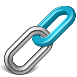 Linking knowledge across subjectsSummarise where you will make links between the learning in different subjectsComputing and D.T – Creating adverts linked to fairgrounds 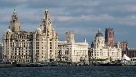 Learning about LiverpoolIf applicable, summarise how this topic will develop pupil’s knowledge on the city of Liverpool